 Desetinná čísla – porovnáváníV životě velmi často srovnáváme různé hodnoty, ať už jde o nákup zboží, sport, vzdálenosti, ceny a další okolnosti. Častokrát jsou hodnoty uvedeny v desetinných číslech. Ukážeme si, jak desetinná čísla porovnáváme.U desetinných čísel porovnáváme nejdříve celou část stejným způsobem, 
jako jsme porovnávali přirozená čísla. Pokud se celá část u obou čísel shoduje, porovnáváme dále i desetinnou část. Porovnáváme vždy číslice stejného řádu 
od nejvyššího řádu. Porovnáváme tak dlouho, dokud nám různé číslice neurčí, které z čísel je větší.Několik dalších tipů:1. 	Číslo, které má před desetinnou čárkou větší počet číslic, je větší.2. 	Pokud mají čísla za desetinnou čárkou různý počet číslic, můžeme za poslední platnou číslicí doplnit nuly tak, aby obě čísla měly za desetinnou čárkou stejný počet číslic. Příklady:a) Porovnej čísla 254,71 a 25,471.Řešení:		Můžeme využít tip č. 1 – první číslo má v celé části 3 číslice, druhé číslo pouze 2.b) Porovnej čísla 13,29 a 13,294Řešení:		Můžeme využít tip č. 2 – v prvním čísle doplníme za poslední platnou číslici nulu – vznikne číslo 13,290. Můžeme porovnávat jednotlivé číslice.Řád desítek:					Řád jednotek:	Řád desetin:	Řád setin:		Řád tisícin:		Cvičení:1. Porovnej dvojice čísel:a)  14,7  			14,6			b)  128,42    	128,402c)  11,11        	11,01			d)  0,345	0,354e)  16,2			16,20			f)  28		27,999g)  105,4			15,04			h)  199,99	200,012. 	Na olympijských hrách v roce 2012 dosáhly jednotlivé závodnice v hodu oštěpem následujících výsledků: Sunette Viljoenová – 64,53 m; Christine Obergföllová – 65,16 m; Melanie Molitorová – 62,89 m; Lu Chuej-chuej – 63,70 m; Barbora Špotáková – 69,55 m a Linda Stahlová – 64,91 m. Urči pořadí těchto atletek, když víš, že první místo získala závodnice s nejdelším hodem.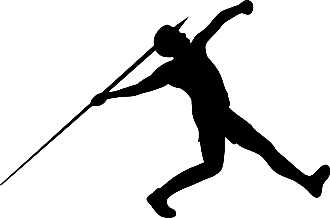 	1.	2. 	3.		4.	5.		6.3.	Na fotkách jsou objekty, které dominují šesti hlavním městům v Evropě. Vyhledej na internetu, ve kterých městech se dané objekty nacházejí a doplň názvy měst do rámečků. Pak objekty seřaď podle jejich výšky vzestupně (od nejnižšího – ten bude mít číslo 1) a pořadí vepiš do bílého pole u obrázku.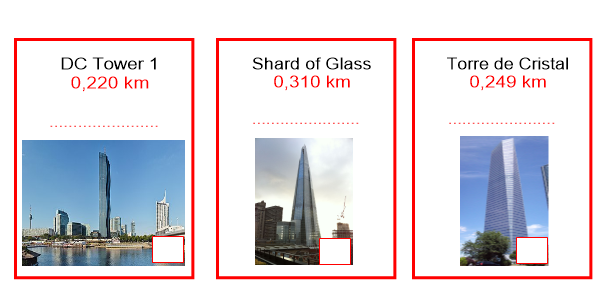 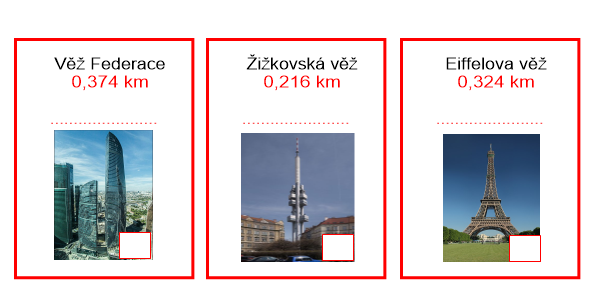 